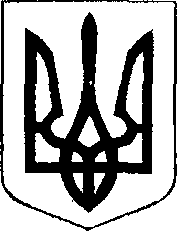                                                У К Р А Ї Н А            Жовківська міська рада  Жовківського району Львівської області	51-а сесія VIІ-го демократичного скликання 				         РІШЕННЯВід                              2020р.    № _______	м. ЖовкваПро надання дозволу на розробку детального плану території  земельної ділянки по вул. Коцюбинського, 2а в м. Жовкві.           Розглянувши заяву гр. Волошин Маріанни Володимирівни про розробку детального плану території земельної ділянки по вул. Коцюбинського, 2а  в м.Жовкві,  керуючись  ст.ст. 12, 39 Земельного Кодексу України, ст.ст.19,24 Закону України «Про регулювання містобудівної діяльності», ст.31 Закону України “Про місцеве самоврядування в Україні”, Жовківська міська радаВ И Р І Ш И Л А:Надати дозвіл  на розробку  детального плану території земельної ділянки  по вул. Коцюбинського,2а в м. Жовкві для будівництва і обслуговування  житлового будинку, господарських будівель та споруд, за кошти заявника.Виконкому міської ради виступити замовником детального плану території земельної ділянки по вул. Коцюбинського, 2а  в м. Жовкві           3.   Контроль за виконанням даного рішення покласти на депутатську комісію з питань регулювання земельних відносин, архітектури  та будівництва.Міський голова 						Петро Вихопень             